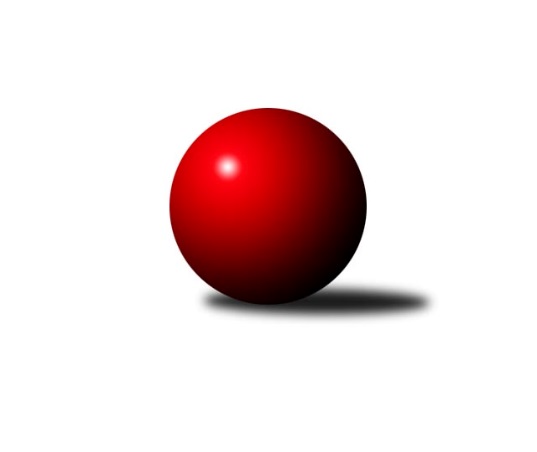 Č.21Ročník 2014/2015	28.3.2015Nejlepšího výkonu v tomto kole: 2535 dosáhlo družstvo: TJ Spartak Bílovec ˝A˝Krajský přebor MS 2014/2015Výsledky 21. kolaSouhrnný přehled výsledků:TJ Sokol Bohumín ˝B˝	- TJ VOKD Poruba ˝B˝	1:7	2416:2444	5.0:7.0	28.3.TJ Sokol Sedlnice ˝B˝	- TJ VOKD Poruba ˝A˝	6:2	2516:2461	6.0:6.0	28.3.SKK Ostrava B	- TJ Opava ˝C˝	5:3	2358:2357	7.0:5.0	28.3.TJ Unie Hlubina˝B˝	- TJ Sokol Dobroslavice ˝A˝	2:6	2442:2473	4.0:8.0	28.3.TJ Nový Jičín ˝A˝	- TJ Sokol Bohumín˝C˝	4:4	2450:2448	5.0:7.0	28.3.TJ Frenštát p.R.˝A˝	- TJ Spartak Bílovec ˝A˝	2:6	2533:2535	7.0:5.0	28.3.Tabulka družstev:	1.	TJ Sokol Dobroslavice ˝A˝	21	15	0	6	108.0 : 60.0 	150.0 : 102.0 	 2458	30	2.	TJ VOKD Poruba ˝A˝	21	13	1	7	103.0 : 65.0 	147.0 : 105.0 	 2455	27	3.	SKK Ostrava B	21	12	1	8	96.0 : 72.0 	138.0 : 114.0 	 2461	25	4.	TJ Spartak Bílovec ˝A˝	21	12	0	9	91.0 : 77.0 	127.5 : 124.5 	 2456	24	5.	TJ Frenštát p.R.˝A˝	21	11	1	9	90.0 : 78.0 	131.5 : 120.5 	 2438	23	6.	TJ Sokol Bohumín ˝B˝	21	10	1	10	85.0 : 83.0 	126.5 : 125.5 	 2411	21	7.	TJ Sokol Bohumín˝C˝	21	9	3	9	84.0 : 84.0 	125.5 : 126.5 	 2444	21	8.	TJ Opava ˝C˝	21	10	0	11	80.5 : 87.5 	117.0 : 135.0 	 2410	20	9.	TJ Sokol Sedlnice ˝B˝	21	10	0	11	72.5 : 95.5 	114.5 : 137.5 	 2383	20	10.	TJ VOKD Poruba ˝B˝	21	9	0	12	77.5 : 90.5 	120.0 : 132.0 	 2391	18	11.	TJ Nový Jičín ˝A˝	21	7	2	12	72.0 : 96.0 	121.0 : 131.0 	 2399	16	12.	TJ Unie Hlubina˝B˝	21	2	3	16	48.5 : 119.5 	93.5 : 158.5 	 2342	7Podrobné výsledky kola:	 TJ Sokol Bohumín ˝B˝	2416	1:7	2444	TJ VOKD Poruba ˝B˝	Kamila Vichrová	 	 193 	 187 		380 	 1:1 	 381 	 	196 	 185		Roman Klímek	Jan Stuš	 	 199 	 187 		386 	 1:1 	 396 	 	194 	 202		Lukáš Trojek	Jaroslav Klus	 	 197 	 185 		382 	 0:2 	 407 	 	214 	 193		Antonín Chalcář	Jaromír Piska	 	 213 	 203 		416 	 1:1 	 421 	 	219 	 202		Libor Žíla	Libor Krajčí	 	 190 	 224 		414 	 1:1 	 449 	 	239 	 210		Richard Šimek	Dalibor Hamrozy	 	 191 	 247 		438 	 1:1 	 390 	 	199 	 191		Vojtěch Turlejrozhodčí: Nejlepší výkon utkání: 449 - Richard Šimek	 TJ Sokol Sedlnice ˝B˝	2516	6:2	2461	TJ VOKD Poruba ˝A˝	Michaela Tobolová	 	 203 	 186 		389 	 0:2 	 443 	 	220 	 223		Jan Žídek	Stanislav Brejcha	 	 202 	 210 		412 	 1:1 	 405 	 	182 	 223		Martin Skopal	Rostislav Kletenský	 	 221 	 228 		449 	 1:1 	 402 	 	222 	 180		Břetislav Mrkvica	Barbora Janyšková	 	 208 	 219 		427 	 1:1 	 403 	 	213 	 190		Jan Míka	Adéla Sobotíková	 	 223 	 210 		433 	 2:0 	 392 	 	190 	 202		Petr Oravec	Renáta Janyšková	 	 195 	 211 		406 	 1:1 	 416 	 	194 	 222		Pavel Hrabecrozhodčí: Nejlepší výkon utkání: 449 - Rostislav Kletenský	 SKK Ostrava B	2358	5:3	2357	TJ Opava ˝C˝	Miroslav Složil	 	 193 	 207 		400 	 1:1 	 402 	 	206 	 196		Rudolf Tvrdoň	Michal Blinka	 	 209 	 196 		405 	 2:0 	 384 	 	199 	 185		Petr Schwalbe	Tomáš Polášek	 	 218 	 192 		410 	 1:1 	 381 	 	183 	 198		Jana Tvrdoňová	Lenka Pouchlá	 	 183 	 180 		363 	 0:2 	 400 	 	203 	 197		Václav Boháčík	Jan Pavlosek	 	 213 	 200 		413 	 2:0 	 386 	 	188 	 198		Dana Lamichová	Daneš Šodek	 	 164 	 203 		367 	 1:1 	 404 	 	210 	 194		Pavel Kovalčíkrozhodčí: Nejlepší výkon utkání: 413 - Jan Pavlosek	 TJ Unie Hlubina˝B˝	2442	2:6	2473	TJ Sokol Dobroslavice ˝A˝	Hana Vlčková	 	 193 	 226 		419 	 1:1 	 422 	 	205 	 217		Karel Ridl	Petr Foniok	 	 186 	 183 		369 	 0:2 	 419 	 	217 	 202		Martin Třečák	Eva Marková	 	 217 	 204 		421 	 1:1 	 394 	 	178 	 216		Lumír Kocián	Josef Kyjovský	 	 192 	 222 		414 	 0:2 	 428 	 	196 	 232		Karel Kuchař	Josef Hájek	 	 187 	 214 		401 	 1:1 	 379 	 	195 	 184		Petr Číž	Roman Grüner	 	 218 	 200 		418 	 1:1 	 431 	 	232 	 199		Ivo Kováříkrozhodčí: Nejlepší výkon utkání: 431 - Ivo Kovářík	 TJ Nový Jičín ˝A˝	2450	4:4	2448	TJ Sokol Bohumín˝C˝	Jan Pospěch	 	 221 	 205 		426 	 2:0 	 382 	 	203 	 179		Alfréd Hermann	Jiří Madecký	 	 200 	 197 		397 	 0:2 	 402 	 	202 	 200		Martina Honlová	Ján Pelikán	 	 197 	 187 		384 	 0:2 	 415 	 	224 	 191		Pavel Plaček	Libor Jurečka	 	 188 	 181 		369 	 1:1 	 380 	 	177 	 203		Lucie Bogdanowiczová	Radek Škarka	 	 220 	 193 		413 	 0:2 	 439 	 	224 	 215		Lubomír Richter	Michal Pavič	 	 225 	 236 		461 	 2:0 	 430 	 	203 	 227		Jan Zaškolnýrozhodčí: Nejlepší výkon utkání: 461 - Michal Pavič	 TJ Frenštát p.R.˝A˝	2533	2:6	2535	TJ Spartak Bílovec ˝A˝	Martin Grejcar	 	 231 	 204 		435 	 2:0 	 396 	 	211 	 185		Milan Binar	Jaroslav Petr	 	 224 	 203 		427 	 1:1 	 431 	 	189 	 242		Karel Šnajdárek	Ladislav Petr	 	 216 	 207 		423 	 1:1 	 438 	 	209 	 229		Pavel Šmydke	Jiří Petr	 	 207 	 189 		396 	 1:1 	 399 	 	198 	 201		David Binar	Zdeněk Bordovský	 	 223 	 218 		441 	 2:0 	 424 	 	207 	 217		Filip Sýkora	Milan Kučera	 	 205 	 206 		411 	 0:2 	 447 	 	232 	 215		Vladimír Štacharozhodčí: Nejlepší výkon utkání: 447 - Vladimír ŠtachaPořadí jednotlivců:	jméno hráče	družstvo	celkem	plné	dorážka	chyby	poměr kuž.	Maximum	1.	Michal Pavič 	TJ Nový Jičín ˝A˝	433.04	284.9	148.2	3.1	10/10	(492)	2.	Petr Bábíček 	TJ Frenštát p.R.˝A˝	427.61	292.9	134.7	4.8	8/9	(461)	3.	Ladislav Petr 	TJ Frenštát p.R.˝A˝	425.29	290.2	135.1	3.5	8/9	(458)	4.	Radek Škarka 	TJ Nový Jičín ˝A˝	422.56	288.1	134.5	4.2	10/10	(455)	5.	Petr Číž 	TJ Sokol Dobroslavice ˝A˝	421.33	291.8	129.5	5.1	10/10	(464)	6.	Lubomír Richter 	TJ Sokol Bohumín˝C˝	420.57	284.2	136.4	5.7	10/10	(451)	7.	Lada Péli 	TJ Sokol Bohumín ˝B˝	420.27	293.9	126.3	5.1	8/10	(447)	8.	Karel Šnajdárek 	TJ Spartak Bílovec ˝A˝	419.56	290.9	128.7	5.8	9/10	(492)	9.	Martin Skopal 	TJ VOKD Poruba ˝A˝	418.08	288.8	129.3	5.2	10/10	(470)	10.	Karel Kuchař 	TJ Sokol Dobroslavice ˝A˝	418.05	287.4	130.7	5.8	10/10	(458)	11.	Miroslav Složil 	SKK Ostrava B	416.28	282.5	133.8	4.5	6/9	(437)	12.	David Binar 	TJ Spartak Bílovec ˝A˝	414.67	285.1	129.6	4.8	9/10	(472)	13.	René Gazdík 	TJ Sokol Dobroslavice ˝A˝	414.53	289.1	125.4	6.4	8/10	(448)	14.	Daneš Šodek 	SKK Ostrava B	414.34	284.1	130.2	5.8	8/9	(444)	15.	Jan Zaškolný 	TJ Sokol Bohumín˝C˝	413.95	286.5	127.4	5.5	10/10	(485)	16.	Jozef Kuzma 	TJ Sokol Bohumín˝C˝	413.65	281.6	132.1	5.8	8/10	(461)	17.	Jan Pospěch 	TJ Nový Jičín ˝A˝	413.64	280.4	133.2	3.9	7/10	(439)	18.	Richard Šimek 	TJ VOKD Poruba ˝B˝	413.60	288.3	125.3	5.0	10/10	(449)	19.	Pavel Kovalčík 	TJ Opava ˝C˝	413.02	291.8	121.2	5.4	8/10	(455)	20.	Pavel Hrabec 	TJ VOKD Poruba ˝A˝	412.83	283.5	129.3	5.9	8/10	(456)	21.	Jan Žídek 	TJ VOKD Poruba ˝A˝	411.90	283.4	128.5	6.2	8/10	(443)	22.	Michal Blinka 	SKK Ostrava B	411.03	279.6	131.5	6.8	6/9	(437)	23.	Lenka Pouchlá 	SKK Ostrava B	410.61	277.8	132.8	3.7	9/9	(475)	24.	Karel Ridl 	TJ Sokol Dobroslavice ˝A˝	410.11	287.8	122.3	5.6	9/10	(438)	25.	Filip Sýkora 	TJ Spartak Bílovec ˝A˝	409.90	281.0	128.9	6.8	10/10	(438)	26.	Milan Binar 	TJ Spartak Bílovec ˝A˝	409.80	283.7	126.1	5.9	9/10	(447)	27.	Pavel Krompolc 	TJ Unie Hlubina˝B˝	409.80	290.1	119.7	7.4	8/10	(441)	28.	Jan Míka 	TJ VOKD Poruba ˝A˝	409.54	283.2	126.3	5.2	9/10	(431)	29.	Martina Honlová 	TJ Sokol Bohumín˝C˝	409.32	284.2	125.1	5.6	9/10	(455)	30.	Tomáš Polášek 	SKK Ostrava B	409.32	281.2	128.1	6.2	6/9	(429)	31.	Josef Kyjovský 	TJ Unie Hlubina˝B˝	408.78	284.4	124.4	7.5	9/10	(445)	32.	Ivo Kovářík 	TJ Sokol Dobroslavice ˝A˝	408.61	282.8	125.8	5.1	7/10	(431)	33.	Libor Krajčí 	TJ Sokol Bohumín ˝B˝	408.46	287.8	120.7	7.8	9/10	(476)	34.	Rostislav Kletenský 	TJ Sokol Sedlnice ˝B˝	407.43	278.2	129.2	5.1	9/9	(460)	35.	Michal Bezruč 	TJ VOKD Poruba ˝A˝	407.07	281.3	125.8	5.8	7/10	(437)	36.	Stanislav Brejcha 	TJ Sokol Sedlnice ˝B˝	406.15	281.6	124.5	4.8	9/9	(436)	37.	Břetislav Mrkvica 	TJ VOKD Poruba ˝A˝	405.88	280.1	125.8	8.5	7/10	(443)	38.	Dana Lamichová 	TJ Opava ˝C˝	405.43	278.6	126.9	6.8	10/10	(464)	39.	Libor Žíla 	TJ VOKD Poruba ˝B˝	404.26	279.1	125.1	6.8	8/10	(461)	40.	Petr Oravec 	TJ VOKD Poruba ˝A˝	404.13	280.9	123.2	5.3	8/10	(428)	41.	Jaromír Piska 	TJ Sokol Bohumín ˝B˝	403.45	284.8	118.6	7.1	10/10	(454)	42.	Milan Kučera 	TJ Frenštát p.R.˝A˝	402.78	279.7	123.1	5.8	9/9	(442)	43.	Zdeněk Bordovský 	TJ Frenštát p.R.˝A˝	402.44	279.3	123.1	6.9	9/9	(441)	44.	Renáta Janyšková 	TJ Sokol Sedlnice ˝B˝	402.15	280.5	121.7	5.3	8/9	(440)	45.	Jan Pavlosek 	SKK Ostrava B	401.81	281.3	120.5	7.4	9/9	(428)	46.	Jana Tvrdoňová 	TJ Opava ˝C˝	400.81	283.7	117.2	8.7	9/10	(437)	47.	Josef Hájek 	TJ Unie Hlubina˝B˝	400.74	280.1	120.6	7.4	7/10	(426)	48.	Martin Třečák 	TJ Sokol Dobroslavice ˝A˝	400.18	283.5	116.7	6.1	9/10	(424)	49.	Roman Klímek 	TJ VOKD Poruba ˝B˝	400.11	281.6	118.5	6.9	10/10	(448)	50.	Rudolf Tvrdoň 	TJ Opava ˝C˝	399.99	279.0	121.0	6.9	10/10	(466)	51.	Barbora Janyšková 	TJ Sokol Sedlnice ˝B˝	398.38	281.9	116.5	5.9	8/9	(450)	52.	Tomáš Binar 	TJ Spartak Bílovec ˝A˝	398.27	276.5	121.8	5.2	7/10	(428)	53.	Jaroslav Petr 	TJ Frenštát p.R.˝A˝	397.98	279.5	118.5	7.6	9/9	(446)	54.	Lucie Bogdanowiczová 	TJ Sokol Bohumín˝C˝	397.73	278.4	119.3	6.2	7/10	(435)	55.	Jaroslav Hrabuška 	TJ VOKD Poruba ˝B˝	397.57	279.1	118.5	7.7	8/10	(429)	56.	Adéla Sobotíková 	TJ Sokol Sedlnice ˝B˝	397.11	272.9	124.2	7.6	7/9	(446)	57.	Jan Stuš 	TJ Sokol Bohumín ˝B˝	396.66	274.6	122.1	7.9	10/10	(446)	58.	Pavel Plaček 	TJ Sokol Bohumín˝C˝	396.56	280.3	116.2	7.6	8/10	(448)	59.	Alfréd Hermann 	TJ Sokol Bohumín˝C˝	396.28	279.7	116.5	7.3	9/10	(443)	60.	Jaroslav Klus 	TJ Sokol Bohumín ˝B˝	396.03	274.6	121.4	6.9	10/10	(449)	61.	Michaela Tobolová 	TJ Sokol Sedlnice ˝B˝	395.76	276.2	119.6	6.8	8/9	(436)	62.	Jiří Petr 	TJ Frenštát p.R.˝A˝	394.96	284.7	110.3	9.1	8/9	(432)	63.	Jiří Madecký 	TJ Nový Jičín ˝A˝	394.43	275.9	118.6	7.5	10/10	(444)	64.	Roman Grüner 	TJ Unie Hlubina˝B˝	393.49	277.7	115.8	8.9	9/10	(445)	65.	Antonín Fabík 	TJ Spartak Bílovec ˝A˝	391.94	279.3	112.6	9.4	9/10	(443)	66.	Libor Veselý 	TJ Sokol Dobroslavice ˝A˝	391.42	276.5	114.9	9.8	9/10	(414)	67.	Vojtěch Turlej 	TJ VOKD Poruba ˝B˝	390.87	277.2	113.6	10.4	7/10	(435)	68.	Libor Jurečka 	TJ Nový Jičín ˝A˝	387.47	269.1	118.4	8.0	7/10	(418)	69.	Lukáš Trojek 	TJ VOKD Poruba ˝B˝	386.83	275.9	110.9	9.7	8/10	(446)	70.	Kamila Vichrová 	TJ Sokol Bohumín ˝B˝	382.97	274.0	109.0	8.8	9/10	(412)	71.	Petr Foniok 	TJ Unie Hlubina˝B˝	370.89	265.0	105.9	12.0	9/10	(414)	72.	Petr Schwalbe 	TJ Opava ˝C˝	368.80	261.0	107.8	10.3	7/10	(414)	73.	Jan Petrovič 	TJ Unie Hlubina˝B˝	367.02	267.3	99.7	11.4	9/10	(442)		Petr Wolf 	TJ Opava ˝C˝	446.33	287.0	159.3	4.0	3/10	(462)		Václav Rábl 	TJ Unie Hlubina˝B˝	446.00	307.0	139.0	4.0	1/10	(446)		Rostislav Klazar 	TJ Spartak Bílovec ˝A˝	439.00	296.0	143.0	3.0	1/10	(439)		Josef Klapetek 	TJ Opava ˝C˝	432.00	284.0	148.0	9.0	1/10	(432)		Dalibor Hamrozy 	TJ Sokol Bohumín ˝B˝	428.21	294.4	133.8	7.1	4/10	(455)		Vladimír Štacha 	TJ Spartak Bílovec ˝A˝	422.30	287.3	135.0	5.5	6/10	(449)		Lukáš Koliba 	TJ Sokol Sedlnice ˝B˝	422.00	281.0	141.0	10.0	1/9	(422)		Radmila Pastvová 	TJ Unie Hlubina˝B˝	421.75	285.3	136.5	5.0	2/10	(446)		Lumír Kocián 	TJ Sokol Dobroslavice ˝A˝	421.31	290.6	130.8	5.9	4/10	(449)		Tomáš Kubát 	SKK Ostrava B	420.50	287.5	133.0	8.5	2/9	(424)		Karol Nitka 	TJ Sokol Bohumín ˝B˝	418.67	292.3	126.3	8.3	1/10	(429)		Rudolf Riezner 	TJ Unie Hlubina˝B˝	418.00	298.0	120.0	3.0	1/10	(418)		Mariusz Gierczak 	TJ Opava ˝C˝	417.00	289.8	127.2	7.5	3/10	(441)		Michal Blažek 	TJ Opava ˝C˝	416.72	287.2	129.5	5.7	6/10	(466)		Zdeněk Kuna 	SKK Ostrava B	416.24	282.4	133.9	6.4	5/9	(470)		Jan Polášek 	SKK Ostrava B	416.13	288.0	128.1	5.1	5/9	(424)		Petr Basta 	TJ VOKD Poruba ˝A˝	413.05	290.0	123.1	5.8	4/10	(434)		Jiří Břeska 	TJ Unie Hlubina˝B˝	412.00	281.0	131.0	5.0	1/10	(412)		Miroslav Heczko 	SKK Ostrava B	409.00	294.0	115.0	9.0	1/9	(409)		Eva Marková 	TJ Unie Hlubina˝B˝	408.50	280.0	128.5	7.0	1/10	(421)		Václav Boháčík 	TJ VOKD Poruba ˝A˝	408.33	284.5	123.8	7.7	6/10	(432)		Jan Kohutek 	TJ Sokol Bohumín˝C˝	406.00	281.0	125.0	11.0	1/10	(406)		Martin Grejcar 	TJ Frenštát p.R.˝A˝	406.00	284.5	121.5	12.0	2/9	(435)		Hana Vlčková 	TJ Unie Hlubina˝B˝	404.00	280.5	123.5	8.8	2/10	(419)		Pavel Šmydke 	TJ Spartak Bílovec ˝A˝	403.04	274.2	128.8	6.8	6/10	(438)		Ladislav Míka 	TJ VOKD Poruba ˝A˝	403.00	282.0	121.0	8.0	1/10	(403)		Miroslav Makový 	TJ Frenštát p.R.˝A˝	402.50	275.7	126.8	6.5	2/9	(460)		Milan Franer 	TJ Opava ˝C˝	400.00	290.5	109.5	10.0	1/10	(408)		Helena Martinčáková 	TJ VOKD Poruba ˝B˝	396.23	283.1	113.1	9.2	6/10	(425)		Jiří Koloděj 	SKK Ostrava B	395.00	259.0	136.0	5.0	1/9	(395)		Zdeněk Hebda 	TJ VOKD Poruba ˝B˝	392.00	295.0	97.0	13.0	1/10	(392)		Zdeněk Mžik 	TJ VOKD Poruba ˝B˝	390.00	269.0	121.0	5.0	1/10	(390)		Ivana Volná 	TJ Nový Jičín ˝A˝	389.31	277.1	112.2	11.1	6/10	(438)		Rostislav Bareš 	TJ VOKD Poruba ˝A˝	388.33	273.2	115.2	10.5	3/10	(397)		Antonín Chalcář 	TJ VOKD Poruba ˝B˝	388.22	276.5	111.7	9.3	6/10	(435)		Tomáš Binek 	TJ Frenštát p.R.˝A˝	386.22	273.9	112.3	8.4	3/9	(420)		David Juřica 	TJ Sokol Sedlnice ˝B˝	385.69	268.0	117.7	7.6	4/9	(412)		Josef Schwarz 	TJ Sokol Dobroslavice ˝A˝	385.00	274.5	110.5	9.2	2/10	(399)		Miroslav Koloděj 	SKK Ostrava B	384.00	263.0	121.0	11.0	1/9	(384)		Radek Chovanec 	TJ Nový Jičín ˝A˝	383.80	270.2	113.6	9.7	3/10	(419)		Martin Ferenčík 	TJ Unie Hlubina˝B˝	381.20	273.4	107.9	11.0	4/10	(412)		Ján Pelikán 	TJ Nový Jičín ˝A˝	380.75	268.7	112.1	9.1	6/10	(411)		Jaroslav Kecskés 	TJ Unie Hlubina˝B˝	379.00	272.0	107.0	11.5	2/10	(394)		Lubomír Jančar 	TJ Unie Hlubina˝B˝	377.67	272.1	105.5	12.2	5/10	(414)		Miroslav Futerko 	SKK Ostrava B	377.00	270.0	107.0	7.5	2/9	(379)		David Mrkvica 	TJ Sokol Sedlnice ˝B˝	374.33	270.0	104.3	11.3	4/9	(395)		Dominik Bracek 	TJ Opava ˝C˝	369.00	262.0	107.0	11.0	1/10	(369)		Václav Kladiva 	TJ Sokol Bohumín ˝B˝	364.00	276.0	88.0	15.0	1/10	(364)		Eva Telčerová 	TJ Nový Jičín ˝A˝	363.33	261.3	102.0	10.7	3/10	(366)		Tomáš Polášek 	TJ Nový Jičín ˝A˝	362.00	274.0	88.0	14.0	1/10	(362)		Libor Pšenica 	TJ Unie Hlubina˝B˝	356.00	271.0	85.0	10.0	1/10	(356)		Pavel Hedvíček 	TJ Frenštát p.R.˝A˝	352.00	273.0	79.0	16.0	1/9	(352)		Lubomír Škrobánek 	TJ Opava ˝C˝	351.00	252.0	99.0	15.5	2/10	(394)		Pavel Jašek 	TJ Opava ˝C˝	348.00	262.0	86.0	17.0	1/10	(348)		Rostislav Hrbáč 	SKK Ostrava B	342.00	247.0	95.0	12.0	1/9	(342)Sportovně technické informace:Starty náhradníků:registrační číslo	jméno a příjmení 	datum startu 	družstvo	číslo startu
Hráči dopsaní na soupisku:registrační číslo	jméno a příjmení 	datum startu 	družstvo	Program dalšího kola:22. kolo11.4.2015	so	9:00	TJ Sokol Bohumín˝C˝ - TJ Unie Hlubina˝B˝	11.4.2015	so	9:00	TJ Sokol Dobroslavice ˝A˝ - TJ Frenštát p.R.˝A˝	11.4.2015	so	9:00	TJ Spartak Bílovec ˝A˝ - SKK Ostrava B	11.4.2015	so	9:00	TJ VOKD Poruba ˝A˝ - TJ Sokol Bohumín ˝B˝	11.4.2015	so	12:30	TJ VOKD Poruba ˝B˝ - TJ Nový Jičín ˝A˝	11.4.2015	so	13:00	TJ Opava ˝C˝ - TJ Sokol Sedlnice ˝B˝	Nejlepší šestka kola - absolutněNejlepší šestka kola - absolutněNejlepší šestka kola - absolutněNejlepší šestka kola - absolutněNejlepší šestka kola - dle průměru kuželenNejlepší šestka kola - dle průměru kuželenNejlepší šestka kola - dle průměru kuželenNejlepší šestka kola - dle průměru kuželenNejlepší šestka kola - dle průměru kuželenPočetJménoNázev týmuVýkonPočetJménoNázev týmuPrůměr (%)Výkon7xMichal PavičNový Jičín A4617xMichal PavičNový Jičín A112.674613xRichard ŠimekVOKD B4499xRostislav KletenskýSedlnice B110.694498xRostislav KletenskýSedlnice B4493xRichard ŠimekVOKD B109.244496xVladimír ŠtachaBílovec A4472xJan ŽídekVOKD A109.224431xJan ŽídekVOKD A4432xVladimír ŠtachaBílovec A109.164471xZdeněk BordovskýFrenštát A4411xZdeněk BordovskýFrenštát A107.69441